SEND DEPARTMENT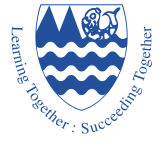 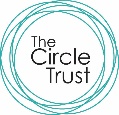 (Special Educational Needs & Disabilities) INFORMATION GATHERING SHEET FOR NEW INTAKE  (Part 4)If your child has a special educational need or a disability please complete the details below.If your child has any specific difficulties with work at school please outline these below:If your child has any diagnosed special educational need or disability please outline these below (and provide copies of reports from professionals):Please detail below how your child’s current school helps them:What help does your child receive now?  (Please put a X in each appropriate box)Is your child on the SEN Register at their current school? (Please put a X in the box below)Have you met with an outside agency regarding your child’s progress? (Please put a X in the appropriate boxes)PLEASE COMPLETE AND RETURN VIA EMAIL TODataoffice@emmbrook.wokingham.sch.uk		THANK YOUName of Pupil:Date of Birth:Primary School:Literacy/Reading/Spelling Speech & Language/Social & CommunicationMaths Organisation/Remembering thingsHandwriting/Writing things down Physio/occupational therapySEN Support (K) Education Health Care Plan (E)Educational PsychologistEducation Welfare OfficerSpeech & Language TherapistCAMHS (Child & Adolescent Mental Health Service)Social WorkerTeacher for Visually Impaired Physiotherapist/Occupational TherapistChild & Family CounsellorTeacher for Hearing ImpairedOther (please state):Other (please state):Other (please state):Other (please state):Other (please state):Other (please state):